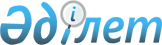 Об утверждении типового договора страхования профессиональной ответственности адвокатовПриказ Министра юстиции Республики Казахстан от 27 сентября 2018 года № 1455. Зарегистрирован в Министерстве юстиции Республики Казахстан 9 октября 2018 года № 17514.
      Примечание РЦПИ!
Настоящий приказ вводится в действие с 1 января 2020 года.
      В соответствии с подпунктом 19) статьи 23 Закона Республики Казахстан от 5 июля 2018 года "Об адвокатской деятельности и юридической помощи" ПРИКАЗЫВАЮ:
      1. Утвердить прилагаемый Типовой договор страхования профессиональной ответственности адвокатов.
      2. Департаменту регистрационной службы и организации юридических услуг Министерства юстиции Республики Казахстан в установленном законодательством порядке обеспечить:
      1) государственную регистрацию настоящего приказа;
      2) в течение десяти календарных дней со дня государственной регистрации настоящего приказа направление его на казахском и русском языках в Республиканское государственное предприятие на праве хозяйственного ведения "Республиканский центр правовой информации" для официального опубликования и включения в Эталонный контрольный банк нормативных правовых актов Республики Казахстан;
      3) размещение настоящего приказа на интернет-ресурсе Министерства юстиции Республики Казахстан после его официального опубликования.
      3. Контроль за исполнением настоящего приказа возложить на курирующего заместителя министра юстиции Республики Казахстан.
      4. Настоящий приказ вводится в действие с 1 января 2020 года и подлежит официальному опубликованию.
      "СОГЛАСОВАН"
Национальный Банк
Республики Казахстан
"____" __________ 2018 года.        Типовой договор страхования профессиональной ответственности адвокатов
      Город, область ______ серия ____ № _________ "__" _______ 20___года
_____________________________________, именуемый в дальнейшем 
             (наименование страховщика)
Страховщик", действующий на основании ______________________, в лице
________________________________________________________________ 
       (фамилия, имя, отчетство (при наличии) представителя страховщика)
с одной стороны, и адвокат, именуемый в дальнейшем "Страхователь", в лице
_______________________________________________________________, 
 (фамилия, имя, отчетство (при наличии) адвоката)
      являющийся членом коллегии адвокатов _________________________________
                                           (наименование коллегии)
      с другой стороны, совместно именуемые Сторонами, а по отдельности - Сторона, на 
основании Гражданского кодекса Республики Казахстан (Особенная часть) (далее -
Гражданский кодекс) от 1 июля 1999 года, Закона Республики Казахстан от 5 июля 2018 года
"Об адвокатской деятельности и юридической помощи", (далее - Закон), Закона Республики
Казахстан от 18 декабря 2000 года "О страховой деятельности" заключили настоящий
Договор страхования профессиональной ответственности адвокатов (далее - Договор) о нижеследующем. Глава 1. Основные понятия, используемые в Договоре
      1. В настоящем Договоре используются следующие основные понятия:
      1) Выгодоприобретатель – лицо, которое в соответствии с настоящим Договором является получателем страховой выплаты;
      2) Страховщик – юридическое лицо, зарегистрированное в качестве страховой организации и имеющее лицензию на право осуществления страховой деятельности, обязанное при наступлении страхового случая произвести страховую выплату лицу, в пользу которого заключен настоящий Договор (Выгодоприобретателю), в пределах определенной настоящим Договором суммы (страховой суммы);
      3) Страхователь – адвокат, заключивший настоящий Договор со Страховщиком;
      4) Застрахованный – лицо, в отношении которого осуществляется страхование. В настоящем договоре Страхователь одновременно является застрахованным.
      4-1) Страховой интерес – имущественный интерес страхователя (застрахованного, выгодоприобретателя) в предотвращении рисков и недопущении наступления страхового случая, за исключением событий, которые могут быть предусмотрены по договору накопительного страхования.
      5) объект страхования – имущественные интересы Страхователя (застрахованного лица), связанные с его обязанностью в порядке, установленном законодательством Республики Казахстан, возместить вред, причиненный лицу, которому в соответствии с договором оказывается юридическая помощь, в связи с осуществлением адвокатской деятельности;
      6) страховая сумма – сумма денег, на которую застрахован объект страхования и которая представляет собой предельный объем ответственности Страховщика при наступлении страхового случая;
      7) страховая премия – сумма денег, которую Страхователь обязан уплатить Страховщику за принятие последним обязательств произвести страховую выплату Выгодоприобретателю в размере, определенном настоящим Договором;
      8) страховая выплата – сумма денег, выплачиваемая Страховщиком Выгодоприобретателю в пределах страховой суммы при наступлении страхового случая;
      9) третье лицо – лицо, не являющееся стороной Договора, которому адвокатом оказывалась юридическая помощь в соответствии с договором, и неумышленным нарушением профессиональных обязательств адвокатом был причинен вред имущественным интересам.
      Сноска. Пункт 1 с изменением, внесенным приказом и.о. Министра юстиции РК от 08.11.2019 № 539 (вводится в действие по истечении десяти календарных дней после дня его первого официального опубликования).

 Глава 2. Предмет договора
      2. По настоящему Договору Страхователь передает, а Страховщик принимает на страхование имущественные интересы страхователя (застрахованного лица), связанные с его обязанностью в порядке, установленном законодательством Республики Казахстан, возместить вред, причиненный третьим лицам, которым в соответствии с договором оказывается юридическая помощь, в результате осуществления адвокатской деятельности. Глава 3. Размер страховой суммы и страховой премии
      3. Страховая сумма по настоящему Договору установлена в размере _________ (сумма прописью) тенге в соответствии с пунктом 5 статьи 36 Закона.
      4. Страховая премия в размере _______ (сумма прописью) тенге будет уплачена единовременным платежом в течение 5 (пяти) рабочих дней с даты подписания Договора Сторонами либо их уполномоченными представителями путем перечисления денег на банковский счет Страховщика или наличными деньгами в кассу Страховщика.
      5. Днем оплаты страховой премии считается день поступления денег на банковский счет или в кассу Страховщика. Глава 4. Условия и порядок осуществления страховой выплаты
      6. Требование о страховой выплате к Страховщику предъявляется Страхователем либо третьим лицом в письменной форме с приложением документов, подтверждающих наступление страхового случая. 
      7. Страховая выплата осуществляется в национальной валюте Республики Казахстан (тенге).
      8. Страховая выплата осуществляется Страховщиком в течение 15 (пятнадцати) рабочих дней после получения всех необходимых документов от Страхователя. Глава 5. Страховые случаи
      9. Страховым случаем по настоящему Договору является наступления гражданско-правовой ответственности Страхователя по возмещению вреда, причиненного имущественным интересам третьих лиц, которым в соответствии с договором оказывается юридическая помощь, в результате допущенных застрахованным лицом профессиональных ошибок при оказании юридической помощи.
      10. Под профессиональными ошибками понимаются:
      1) пропуск процессуальных сроков;
      2) неправильное оформление документов;
      3) неизвещение лица, которому в соответствии с договором оказывается юридическая помощь, о последствиях совершаемых юридических действий, повлекших причинение ему вреда;
      4) утрата или порча документов, полученных Страхователем (Застрахованным лицом) от клиента для оказания юридической помощи;
      5) неправомерное разглашение сведений, составляющих адвокатскую тайну.
      Сноска. Пункт 10 в редакции приказа и.о. Министра юстиции РК от 08.11.2019 № 539 (вводится в действие по истечении десяти календарных дней после дня его первого официального опубликования).


      11. Страховой случай считается наступившим, если вред, причиненный третьим лицам, которым в соответствии с договором оказывается юридическая помощь, явился следствием неумышленного нарушения Страхователем (Застрахованным лицом) профессиональных обязанностей.
      12. Доказывание наступления страхового случая, а также причиненных им убытков лежит на страхователе (выгодоприобретателе, застрахованном).
      Сноска. Пункт 12 в редакции приказа и.о. Министра юстиции РК от 08.11.2019 № 539 (вводится в действие по истечении десяти календарных дней после дня его первого официального опубликования).

 Глава 6. Права и обязанности сторон
      13. Страховщик вправе:
      1) запрашивать у компетентных организаций документы, подтверждающие факт наступления страхового случая;
      2) при наступлении страхового случая, определять размер причиненного вреда и определять сумму страховой выплаты;
      14. Страховщик обязан:
      1) обеспечить тайну страхования; 
      2) предоставить возможность оплаты страховой премии безналичным способом через интернет-ресурс Страховщика (в случае заключения договора страхования в электронной форме);
      3) при наступлении страхового случая, произвести страховую выплату;
      4) оплатить услуги привлекаемого им оценщика (независимого эксперта);
      5) при недостаточности документов, подтверждающих факт наступления страхового случая и размер подлежащего возмещению Страховщиком вреда, в течение 3 (трех) рабочих дней со дня их получения сообщить об этом заявителю с указанием полного перечня недостающих и (или) неправильно оформленных документов;
      6) в случае непредставления Страхователем или третьим лицом, являющимся Выгодоприобретателем, всех документов, необходимых для осуществления страховой выплаты, Страховщик обязан в течение 3 (трех) рабочих дней письменно уведомить Страхователя о недостающих документах;
      7) при получении от Страхователя (Выгодоприобретателя) заявления рассмотреть требования Страхователя (Выгодоприобретателя) и предоставить письменный ответ с указанием дальнейшего порядка урегулирования спора в течение 5 (пяти) рабочих дней; 
      8) при получении от Страхователя (Выгодоприобретателя) заявления, направляемого страховому омбудсману, перенаправить данное заявление, а также прилагаемые к нему документы страховому омбудсману в течение 3 (трех) рабочих дней со дня получения.
      15. Страхователь вправе:
      1) требовать от Страховщика разъяснения условий страхования, своих прав и обязанностей по Договору;
      2) направить Страховщику (в том числе через филиал, представительство) письменное заявление с указанием требований и приложением документов, подтверждающих его требования, либо направить заявление страховому омбудсману (напрямую страховому омбудсману, либо через Страховщика, в том числе его филиал, представительство) или в суд для урегулирования споров, возникающих из договора.
      16. Страхователь обязан:
      1) уплатить страховые премии в размере, порядке и сроки, которые установлены Договором;
      2) принимать меры к уменьшению убытков от страхового случая;
      3) незамедлительно, но не позднее 5 (пяти) рабочих дней, как ему стало известно о факте, предъявления третьим лицом требований о возмещении вреда причиненного при оказании адвокатом юридической помощи, уведомить об этом Страховщика доступным способом (устно, письменно). Сообщение в устной форме должно быть в последующем (в течение семидесяти двух часов) подтверждено письменно. Если Страхователь по уважительным причинам не имел возможности выполнить указанные действия, он должен подтвердить это документально;
      4) предоставить Страховщику все документы, необходимые для получения страховой выплаты;
      5) предоставлять информацию, необходимую для заключения договора страхования (историю убытков, выплаченных третьему лицу, в связи с оказанием ему юридической помощи, документы, идентифицирующие Страхователя и подтверждающие его полномочия адвоката);
      6) предоставлять документацию по страховому случаю, в том числе документы, подтверждающие оплату юридической помощи адвоката.
      17. Страховщик также имеет иные права и обязанности, предусмотренные законодательными актами Республики Казахстан и настоящим Договором.
      18. Страхователь имеет иные права и обязанности, предусмотренные законодательными актами Республики Казахстан и настоящим Договором; Глава 7. Основания освобождения Страховщика от осуществления страховой выплаты
      19. Страховщик вправе полностью или частично отказать в страховой выплате, если страховой случай произошел вследствие:
      1) умышленных действий Страхователя, Застрахованного и (или) Выгодоприобретателя, направленных на возникновение страхового случая либо способствующих его наступлению, за исключением действий, совершенных в состоянии необходимой обороны и (или) крайней необходимости; 
      2) Страхователя, Застрахованного и (или) Выгодоприобретателя, признанных в установленном законодательными актами Республики Казахстан порядке умышленными уголовными или административными правонарушениями, находящимися в причинной связи со страховым случаем;
      3) действий третьих лиц, направленных на возникновение страхового случая либо способствующих его наступлению; 
      4) действий третьих лиц, признанных в порядке, установленном законодательными актами Республики Казахстан, умышленными уголовными или административными правонарушениями, находящимися в причинной связи со страховым случаем;
      5) оказания адвокатом юридической помощи без заключения договора об оказании юридической помощи, а равно без оформления иных документов в рамках оказания адвокатских услуг в рамках гарантированной государством юридической помощи; 
      6) осуществления адвокатской деятельности в период прекращения или приостановления действия лицензии либо членства в коллегии адвокатов.
      20. Основанием для отказа Страховщика в осуществлении страховой выплаты может быть также следующее: 
      1) сообщение Страхователем Страховщику заведомо ложных сведений об объекте страхования, страховом риске, страховом случае и его последствиях; 
      2) умышленное непринятие Страхователем мер по уменьшению убытков от страхового случая;
      3) воспрепятствование Страхователем Страховщику в расследовании обстоятельств наступления страхового случая и в установлении размера причиненного вреда;
      4) неуведомление Страховщика о наступлении страхового случая; 
      5) отказ Страхователя от своего права требования к лицу, ответственному за наступление страхового случая, а также отказ передать Страховщику документы, необходимые для перехода к Страховщику права требования. Если страховое возмещение уже было выплачено, Страховщик вправе требовать его возврата полностью или частично; 
      6) другие случаи, предусмотренные законодательными актами. 
      21. Неуведомление или несвоевременное уведомление Страховщика о наступлении страхового случая дает ему право отказать в страховой выплате, если не будет доказано, что Страховщик своевременно узнал о наступлении страхового случая либо отсутствие у Страховщика сведений об этом не могло сказаться на его обязанности осуществить страховую выплату. 
      22. При наличии оснований для отказа в страховой выплате Страховщик обязан в течение 7 (семи) рабочих дней со дня получения документов, направить лицу, подавшему заявление о страховой выплате, соответствующее решение о полном или частичном отказе в страховой выплате в письменной форме с мотивированным обоснованием причин отказа. Глава 8. Форс-мажорные обстоятельства
      23. Стороны освобождаются от ответственности за частичное или полное неисполнение обязательств по настоящему Договору, если надлежащее исполнение оказалось невозможным вследствие обстоятельств непреодолимой силы, включая стихийные бедствия, военные действия, воздействия ядерного взрыва, забастовки, народные волнения, также запретительные меры, предусмотренные в правовых актах государственных органов Республики Казахстан, если эти обстоятельства непосредственно повлияли на исполнение Сторонами своих обязательств по настоящему Договору.
      24. Сторона, для которой создалась невозможность исполнения обязательств по настоящему Договору вследствие обстоятельств непреодолимой силы, обязана в срок не позднее 5 (пяти) рабочих дней с момента их наступления письменно уведомить об этом другую Сторону и представить соответствующие доказательства.
      25. Действие форс-мажорных обстоятельств должно подтверждаться соответствующими документами компетентных государственных органов и организации или посредством официальных государственных средств массовой информации.
      26. Ненадлежащее уведомление, лишает Сторону права ссылаться на любое вышеуказанное обстоятельство как основание, освобождающее от ответственности за неисполнение или ненадлежащее исполнение обязательств по настоящему Договору.
      27. Если обстоятельства непреодолимой силы продолжают действовать более одного месяца, любая из Сторон имеет право расторгнуть настоящий Договор в одностороннем порядке. Глава 9. Срок и место действия договора
      28. Настоящий Договор вступает в силу и становится обязательным для Сторон со дня оплаты Страхователем страховой премии и действует до "__" ________ 20__ года.
      29. Период действия страховой защиты совпадает со сроком действия Договора.
      30. В соответствии с настоящим Договором местом действия Договора является территория Республики Казахстан. Глава 10. Изменение и прекращение договора
      31. Все изменения и дополнения к Договору имеют юридическую силу при условии их письменного оформления и подписания Сторонами либо их уполномоченными представителями.
      32. Действие настоящего Договора прекращается в следующих случаях:
      1) истечения срока действия настоящего Договора;
      2) осуществления страховой выплаты при наступлении страхового случая, указанного в главе 5 настоящего Договора, в течение срока его действия.
      33. Прекращение настоящего Договора не освобождает Страховщика от обязанности по осуществлению страховой выплаты Выгодоприобретателю по страховым случаям, признанным в последующем страховыми случаями, которые произошли в период действия настоящего Договора. Страховая выплата осуществляется Страховщиком, заключившим настоящий Договор, в период действия которого произошел страховой случай.
      34. Договор может быть расторгнут досрочно в случаях, установленных Гражданским кодексом. Глава 11. Ответственность сторон
      35. В случае невыполнения либо ненадлежащего выполнения Сторонами своих обязательств, принятых по настоящему Договору, Стороны несут ответственность, установленную законодательными актами Республики Казахстан Республики Казахстан. Глава 12. Заключительное положение
      36. Все споры, возникающие между Сторонами по настоящему Договору, разрешаются путем проведения переговоров.
      37. Разногласия, по которым Стороны не достигли соглашения, разрешаются в судебном порядке в соответствии с законодательством Республики Казахстан. Глава 13. Реквизиты сторон
					© 2012. РГП на ПХВ «Институт законодательства и правовой информации Республики Казахстан» Министерства юстиции Республики Казахстан
				
      Министр 

М. Бекетаев
Утвержден приказом
Министра юстиции
Республики Казахстан
от 27 сентября 2018 года № 1455
"СТРАХОВЩИК"
"СТРАХОВАТЕЛЬ"
Наименование: ___________________
Фамилию, имя, отчество (при его наличии):
_______________________________________
Адрес: __________________________
Адрес: ____________________________
Бизнес - идентификационный номер ________________________________
Индивидуальный идентификационный номер ______________________________________

Контактный номер телефона______________
Индивидуальный идентификационный 

код _____________________________

Банковский идентификационный код ________________________________

Вид экономической деятельности 

________________________________
Номер и дата выдачи удостоверения адвоката _________________________

Номер и дата выдачи документа, удостоверяющего личность_________

Номер и дата выдачи лицензии на занятие адвокатской деятельностью _________________________________
Код сектора экономики ____________

Контактный номер телефона________
_______________________________________
       (подпись, фамилия, инициалы)
____________________________________
         (подпись, фамилия, инициалы)